Theme Symposia For RSSDI-2018All the RSSDI members are invited to collect original clinical data as per the following themes which can be presented at the 46th Annual Conference of RSSDI 2018 on 23-25 Nov 2018 at Ahmedabad.Prof. MMS Ahuja Symposium - "- Population Specific Characteristics of Diabetes in India."Prof. B.B. Tripathi Nutrition symposium -  " Dietary Carbohydrate Consumption in Diabetes Patients and Normal Individuals"The last Date for Abstract submission is 31st August 2018.Address of Email of Scientific Chair 2018 -Dr Rajeev Chawla
Scientific Chair RSSDI 2018180 Jai Apartment Sec-9 Rohini,New Delhi-110085.Tel: +91-11-27563814,Fax: +91-11-47045282Mobile: +91-9811799666Email: scientificrssdi2018@gmail.com       RSSDI THERAPEUTIC WHEEL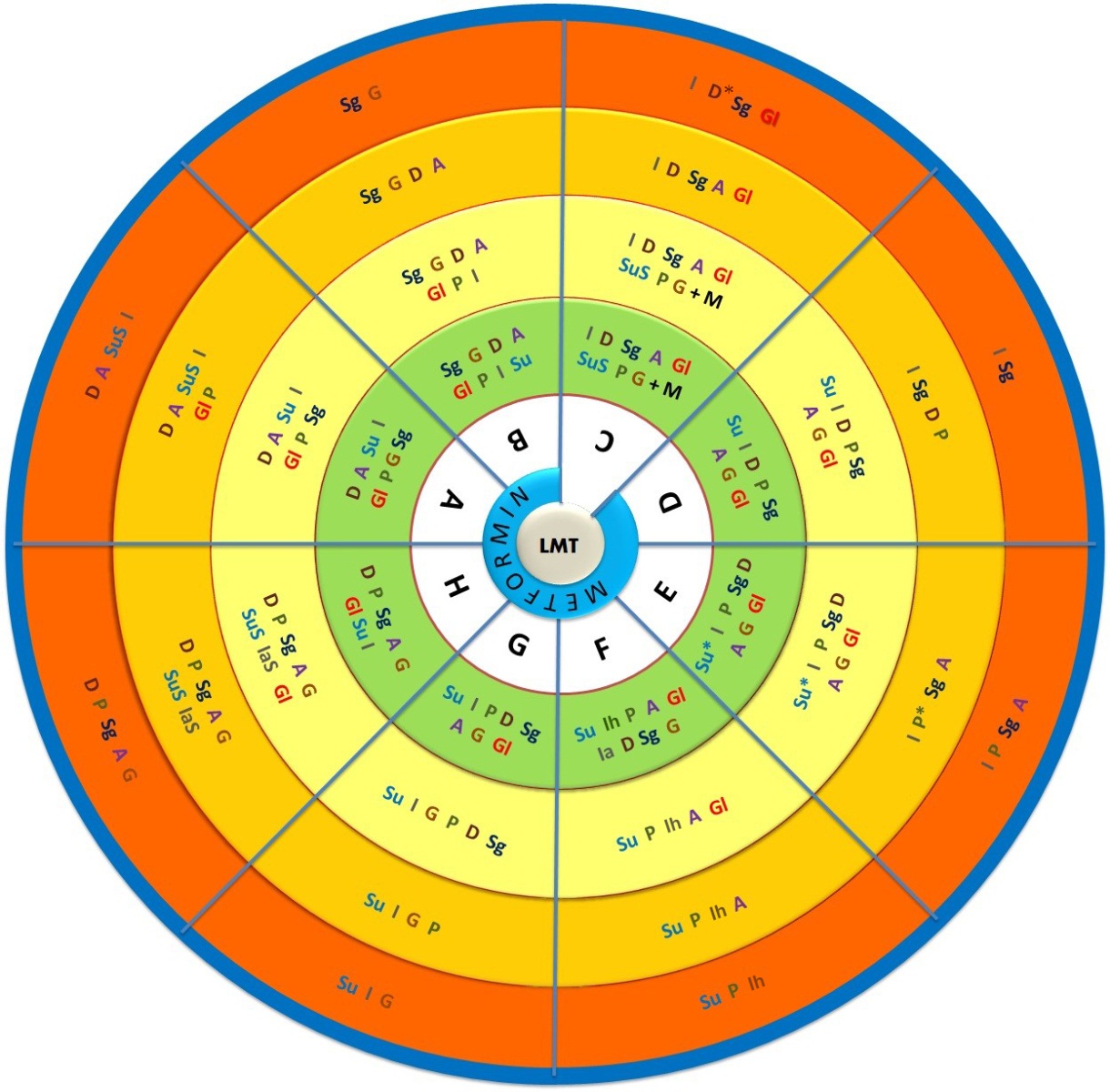 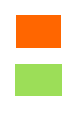 Note: Hydroxychlorquinone has recently been approved by DCGI for the treatment of T2DM as third line therapy;                  SGLT2 inhibitors are recommended in patients with high CV risk